                       CONNECTICUT B.A.S.S. NATION, INC. Sponsored by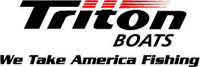 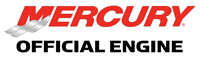 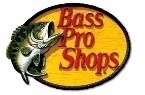 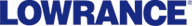 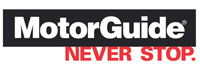 15th ANNUAL SCHOLARSHIP TOURNAMENTTo benefit the CBN Scholarships 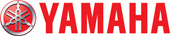 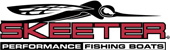 Sunday Oct 1st, 2017Candlewood Lake, Squantz Launch 7:00am to 3:00pmEntry Fee $210.00 per team(Lunker pool of $10.00 Included)Morning Registration begins at 5:30am.Applications will be accepted the morning of the tournament if the field is not full. (cash only) (50 Boat Permit)There is an 8 fish limit and you will be allowed one courtesy measurement at the scales. Boat numbers will be assigned in order of postmark. Payouts - 70% payback to the field30% will be divided equally between The Robert S. Malloy and the CBN Scholarship Funds.In consideration of being accepted in the CBN Scholarship Tournament, the undersigned hereby releases and discharges the CBN,it’s officers, all sponsors and  hosts, from all claims, demands, rights of action, present or future, whether known anticipated or                    unanticipated and resulting from or arising out of, or incident to the undersigned’s participation in the CBN Scholarship Tournament.By signing this application you agree that your boat is covered by a minimum of $300,000 of liability insurance and verify that this coverage will be in force the day of the tournament.   CBN Tournament Rules apply.  (www.CTBASS.com)              __________________________________________       ____________________________________________________Boater’s Name	(Please Print)			        Partner’s Name      (Please Print)Address________________________________________Address____________________________________________City___________________________________________City_______________________________________________State______________________Zip__________________State___________________________Zip________________Phone #________________________________________Phone #____________________________________________Signature___________________________________Signature______________________________________________Boat Make ___________________________Length _____________Rated HP _____________Actual HP_____________Applications must be completely filled out and signed by both anglers or they will be returned.Make $210.00 check payable to:   CBN Scholarship Fund and MAIL TO:Sal Messina, CBN TD, 18 Pineridge Drive, Wolcott Ct, 06716 PHONE: 860-883-3116